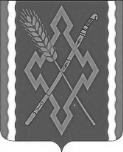 АДМИНИСТРАЦИЯ НОВОЛАБИНСКОГО СЕЛЬСКОГО ПОСЕЛЕНИЯ УСТЬ-ЛАБИНСКОГО РАЙОНАП О С ТА Н О В Л Е Н И Еот  20 июня 2024г.                                                                                   № 43  станица НоволабинскаяО размещении нестационарных торговых объектов, нестационарных объектов по оказанию услуг на земельных участках, в зданиях, строениях, сооружениях, находящихся в муниципальной собственности либо государственная собственность на которые не разграничена, расположенных на территории Новолабинского сельского поселения Усть-Лабинского районаС целью улучшения организации торговли на территории Новолабинского сельского поселения Усть-Лабинского района, обслуживания населения сельского поселения, сохранения санитарного и экологического благополучия, повышение эффективности контроля над торговой деятельностью и создания условий для обеспечения прав потребителей на территории поселения, руководствуясь Федеральным законом от 06.10.2003 года № 131-ФЗ « Об общих принципах организации местного самоуправления в Российской Федерации», статьёй 10 Федерального закона от 28 декабря 2009 года № 381-ФЗ «Об основах государственного регулирования торговой деятельности в Российской Федерации», Федеральным законом от 26 июля 2006 года № 135-ФЗ  «О защите конкуренции» (в редакции Федерального закона от 11 июня                    2022 года №168-ФЗ), Законом Краснодарского края от 31 мая 2005 №879-КЗ    «О государственной политике Краснодарского края в сфере торговой деятельности» (в редакции Закона Краснодарского края от 21 июля 2022 года №4746-КЗ), статьёй 6 Закона Краснодарского края от 31 мая 2005 года № 879-КЗ «О государственной политике Краснодарского края в сфере торговой деятельности», Уставом Новолабинского сельского поселения Усть-Лабинского района постановляю, п о с т а н о в л я ю:                       1.Утвердить:1.1 Порядок размещения нестационарных торговых объектов, нестационарных объектов по оказанию услуг на земельных участках,                          в зданиях, строениях, сооружениях, находящихся в муниципальной собственности либо государственная собственность на которые                                    не разграничена, расположенных на территории Новолабинского сельского поселения Усть-Лабинского района  (приложение 1). 	1.2 Состав комиссии по проведению аукциона на право размещения нестационарных торговых объектов на территории Новолабинского сельского поселения Усть-Лабинского района (приложение № 2);1.3 Форму заявления о предоставлении права размещения нестационарных торговых объектов на территории Новолабинского сельского поселения Усть-Лабинского района (приложение № 3);1.4 Расчет  финансового предложения на право размещения нестационарного торгового объекта (приложение №4);1.5 Методику определения стартового размера финансового предложения на право размещения нестационарных торговых объектов на территории Новолабинского сельского поселения Усть-Лабинского района (приложение № 5)1.6 Форму договора о предоставлении права размещения нестационарного торгового объекта на территории Новолабинского сельского поселения Усть-Лабинского района (приложение № 6);1.7 Акт обследования нестационарного торгового объекта на предмет выполнения участником требований договора о предоставлении права размещения нестационарного торгового объекта на территории Новолабинского сельского поселения Усть-Лабинского района (приложение № 7) 1.8 Форму заявления о предоставлении права на размещение нестационарного торгового объекта на территории Новолабинского сельского поселения Усть-Лабинского района в дни проведения праздничных мероприятий (приложение № 8);1.9 Форму договора о предоставлении права на размещения нестационарного торгового объекта на территории Новолабинского сельского поселения Усть-Лабинского района в дни проведения праздничных мероприятий (приложение № 9).2. Признать утратившими силу постановление администрации Новолабинского сельского поселения Усть-Лабинского района от 28 февраля 2019 года № 28 «О размещении нестационарных торговых объектов на территории Новолабинского сельского поселения Усть-Лабинского района» ( с последующими изменениями);3. Общему отделу администрации Новолабинского сельского поселения  (Высоцкая) обнародовать и разместить на официальном сайте Новолабинского сельского поселения Усть-Лабинского района в сети «Интернет» настоящее постановление.4. Контроль за выполнением настоящего постановления возложить на главу Новолабинского сельского поселения Усть-Лабинского района на        А.А. Гусева.5. Постановление вступает в силу со дня его официального обнародования.Глава Новолабинского сельского поселения Усть-Лабинского района				        А.А. Гусев                                                                         ПРИЛОЖЕНИЕ № 1		ПРИЛОЖЕНИЕ № 1                                                                                 УТВЕРЖДЕНО постановлением администрацииНоволабинского сельского поселения Усть-Лабинского района                                                                                 от 20.06.2024 г. №43ПОРЯДОК размещения нестационарных торговых объектов,  нестационарных объектов по оказанию услуг на земельных участках, в зданиях, строениях, сооружениях, находящихся в муниципальной собственности либо государственная собственность на которые не разграничена, расположенных на территории Новолабинского сельского поселения Усть-Лабинского района1. Общие положения1.1. Настоящий Порядок размещения нестационарных торговых объектов, нестационарных объектов по оказанию услуг на земельных участках, в зданиях, строениях, сооружениях, находящихся в муниципальной собственности либо государственная собственность на которые не разграничена, расположенных на территории Новолабинского сельского поселения Усть-Лабинского района (далее – Порядок), разработан в соответствии со статьей 10 Федерального закона от 28 декабря 2009 года №381-ФЗ «Об основах государственного регулирования торговой деятельности в Российской Федерации», постановлением Правительства Российской Федерации от 29 сентября 2010 года №772 «Об утверждении Правил включения нестационарных торговых объектов, расположенных на земельных участках, в зданиях, строениях и сооружениях, находящихся в государственной собственности, в схему размещения нестационарных торговых объектов», постановлением главы администрации (губернатора) Краснодарского края от 11 ноября 2014 года №1249 «Об утверждении Порядка разработки и утверждения органами местного самоуправления схем размещения нестационарных торговых объектов на территории Краснодарского края» (далее – постановление №1249) и устанавливает процедуру размещения нестационарных торговых объектов, нестационарных объектов по оказанию услуг на земельных участках, в зданиях, строениях, сооружениях, находящихся в муниципальной собственности либо государственная собственность на которые не разграничена, расположенных на территории Новолабинского сельского поселения Усть-Лабинского района.1.2. Размещение нестационарных торговых объектов и нестационарных объектов по оказанию услуг на земельных участках, в зданиях, строениях, сооружениях, находящихся в муниципальной собственности на территории Новолабинского сельского поселения Усть-Лабинского района либо государственная собственность на которые не разграничена, расположенных на территории Новолабинского сельского поселения Усть-Лабинского района, осуществляется в соответствии со схемами размещения нестационарных торговых объектов и нестационарных объектов по оказанию услуг с учетом необходимости обеспечения устойчивого развития территорий, в том числе исключения негативного влияния объектов на пешеходную и транспортную инфраструктуру, и достижения установленных субъектом Российской Федерации - Краснодарским краем нормативов минимальной обеспеченности населения площадью торговых объектов на территории Новолабинского сельского поселения Усть-Лабинского района.Осуществление торговой деятельности или оказание услуг с использованием нестационарного торгового объекта, нестационарного объекта по оказанию услуг, не включенных в установленном порядке в схему размещения нестационарных торговых объектов, нестационарных объектов по оказанию услуг на территории на территории Новолабинского сельского поселения Усть-Лабинского района (далее – Схема) и в отсутствие действующего договора о предоставлении права на размещение нестационарного торгового объекта, нестационарного объекта по оказанию услуг на земельном участке, в здании, строении, сооружении, находящихся в муниципальной собственности либо государственная собственность на которые не разграничена, расположенных на территории Новолабинского сельского поселения Усть-Лабинского района, в нестационарном торговом объекте, нестационарном объекте по оказанию услуг, не допускается.1.3. Требования, установленные Порядком, не распространяются на отношения, связанные с:размещением и использованием нестационарных торговых объектов, нестационарных объектов по оказанию услуг в стационарных торговых объектах, в иных зданиях, строениях, сооружениях или на земельных участках, находящихся в частной собственности;размещением нестационарных торговых объектов, нестационарных объектов по оказанию услуг, находящихся на территориях розничных рынков, ярмарок, а также в дни государственных праздников, иных памятных дат на территории на территории Новолабинского сельского поселения Усть-Лабинского района и дни проведения особо значимых событий на территории Новолабинского сельского поселения Усть-Лабинского района, имеющих краткосрочный характер.1.4. Для целей Порядка и Схемы используются следующие понятия:1) торговый объект - здание или часть здания, строение или часть строения, сооружение или часть сооружения, специально оснащенные оборудованием, предназначенным и используемым для выкладки, демонстрации товаров, обслуживания покупателей и проведения денежных расчетов с покупателями при продаже товаров;2) нестационарный торговый объект, нестационарный объект по оказанию услуг – торговый объект, объект по оказанию услуг, соответственно, представляющие собой временное сооружение или временную конструкцию, не связанные прочно с земельным участком вне зависимости от наличия или отсутствия подключения (технологического присоединения) к сетям инженерно-технического обеспечения, в том числе передвижное сооружение;3) специализация нестационарного торгового объекта - торговая деятельность, при которой 80 и более процентов всех предлагаемых к продаже товаров (услуг) от их общего количества составляют товары (услуги) одной группы, за исключением деятельности по реализации печатной и полиграфической продукции. Специализация нестационарного торгового объекта, нестационарного объекта по оказанию услуг определяется по количеству наименований предлагаемых к продаже товаров, представленных на витринах, прилавках (выставленных на продажу в визуально доступных для покупателя местах), или по количеству наименований предоставляемых услуг по прейскуранту;4) специализация нестационарного торгового объекта «продажа печатной и полиграфической продукции» - торговая деятельность, при которой 50 и более процентов всех предлагаемых к продаже товаров (услуг) от их общего количества составляет печатная и полиграфическая продукция, включая периодические печатные издания;5) сезонный нестационарный торговый объект – нестационарный торговый объект вне зависимости от типа и специализации объекта с периодом размещения установленным согласно пункту 2.2 Порядка;6) автомагазин (торговый автофургон, автолавка) - нестационарный торговый объект, представляющий собой автотранспортное или транспортное средство (прицеп, полуприцеп) с размещенным в кузове торговым оборудованием, при условии образования в результате его остановки (или установки) одного или нескольких рабочих мест продавцов, на котором(ых) осуществляют предложение товаров, их отпуск и расчет с покупателями;7) торговый автомат (вендинговый автомат) - нестационарный торговый объект, представляющий собой техническое устройство, предназначенное для автоматизации процессов продажи, оплаты и выдачи штучных товаров в потребительской упаковке в месте нахождения устройства без участия продавца;8) автоцистерна - нестационарный передвижной торговый объект, представляющий собой изотермическую емкость, установленную на базе автотранспортного средства или прицепа (полуприцепа), предназначенную для осуществления развозной торговли жидкими товарами в розлив (молоком, квасом и др.), живой рыбой и другими гидробионтами (ракообразными, моллюсками и пр.);9) торговый павильон - отдельно стоящее строение (часть строения) или сооружение (часть сооружения) с замкнутым пространством, имеющее торговый зал и рассчитанное на одно или несколько рабочих мест продавцов. Павильон может иметь помещения для хранения товарного запаса;10) киоск - нестационарный торговый объект, представляющий собой сооружение без торгового зала с замкнутым пространством, внутри которого оборудовано одно рабочее место продавца и осуществляется хранение товарного запаса;11) торговая палатка - нестационарный торговый объект, представляющий собой оснащенную прилавком легковозводимую сборно-разборную конструкцию, образующую внутреннее пространство, не замкнутое со стороны прилавка, предназначенный для размещения одного или нескольких рабочих мест продавцов и товарного запаса на один день торговли;12) елочный базар - нестационарный торговый объект, представляющий собой специально оборудованную временную конструкцию в виде обособленной открытой площадки для новогодней (рождественской) продажи натуральных хвойных деревьев и веток хвойных деревьев;13) торговая галерея - нестационарный торговый объект, выполненный в едином архитектурном стиле, состоящий из совокупности, но не более пяти      (в одном ряду) специализированных павильонов или киосков, симметрично расположенных напротив друг друга, обеспечивающих беспрепятственный проход для покупателей, объединенных под единой временной светопрозрачной кровлей, не несущей теплоизоляционную функцию;14) мелкорозничная торговля - разновидность розничной торговли, связанная с реализацией товаров ограниченного ассортимента в нестационарных торговых объектах и по месту нахождения покупателей через передвижные средства развозной и разносной торговли;15) развозная торговля - форма мелкорозничной торговли, осуществляемая вне стационарной торговой сети с использованием специализированных или специально оборудованных для торговли транспортных средств, а также мобильного оборудования, применяемого только в комплекте с транспортным средством. К развозной торговле относят торговлю с использованием автомобиля: автолавки, автофургона, тонара, автоприцепа, автоцистерны, магазина-вагона, магазина-судна;16) разносная торговля - форма мелкорозничной торговли, осуществляемая вне стационарной торговой сети путем непосредственного контакта продавца с покупателем в организациях, на транспорте, дому или улице. К разносной торговле относят торговлю с рук, ручных тележек, через прилавки, из корзин и иных специальных приспособлений для демонстрации, удобства переноски и продажи товаров;17) лоток - передвижной нестационарный торговый объект, осуществляющий разносную торговлю, не имеющий торгового зала и помещений для хранения товаров, представляющий собой легковозводимую сборно-разборную конструкцию, оснащенную прилавком, рассчитанную на одно рабочее место продавца, на площади которой размещен товарный запас на один день;18) нестационарная площадка (посадочные места) при предприятии общественного питания - временное сооружение или временная конструкция, оборудованные в соответствии с утвержденными требованиями, предназначенные для дополнительного обслуживания питанием и/или отдыха потребителей, непосредственно примыкающие к зданию, строению, сооружению или отстоящие не более чем на  от здания, строения, сооружения, в котором осуществляется деятельность по оказанию услуг общественного питания объектом общественного питания;19) объект общественного питания (объект питания) - имущественный комплекс, используемый юридическим лицом или индивидуальным предпринимателем для оказания услуг общественного питания, в том числе изготовления продукции общественного питания, создания условий для потребления и реализации продукции общественного питания и покупных товаров как на месте изготовления, так и вне его по заказам, а также для оказания разнообразных дополнительных услуг;20) хозяйствующий субъект - коммерческая организация, некоммерческая организация, индивидуальный предприниматель, осуществляющие деятельность, приносящую им доход, в соответствии с федеральными законами на основании государственной регистрации и (или) лицензии, а также физические лица, не являющиеся индивидуальными предпринимателями и применяющие специальный налоговый режим «Налог на профессиональный доход» в течение срока проведения эксперимента, установленного Федеральным законом от        27 ноября 2018 года №422-ФЗ «О проведении эксперимента по установлению специального налогового режима «Налог на профессиональный доход»;21) сельскохозяйственный товаропроизводитель - организация, индивидуальный предприниматель, осуществляющие производство сельскохозяйственной продукции (в том числе органической продукции, сельскохозяйственной продукции и продовольствия с улучшенными характеристиками продукции), ее первичную и последующую (промышленную) переработку (в том числе на арендованных основных средствах) в соответствии с перечнем, утвержденным распоряжением Правительства Российской Федерации от 25 января 2017 года №79-р, и реализацию этой продукции при условии, что в доходе сельскохозяйственных товаропроизводителей от реализации товаров (работ, услуг) доля дохода от реализации этой продукции составляет не менее чем         70 процентов за календарный год;23) субъекты малого и среднего предпринимательства - зарегистрированные в соответствии с законодательством Российской Федерации и соответствующие условиям, установленным частью 1.1 статьи       3 Федерального закона от 24 июля 2007 года №209-ФЗ «О развитии малого и среднего предпринимательства в Российской Федерации», хозяйственные общества, хозяйственные товарищества, хозяйственные партнерства, производственные кооперативы, потребительские кооперативы, крестьянские (фермерские) хозяйства и индивидуальные предприниматели.Нестационарные торговые объекты, нестационарные объекты по оказанию услуг не могут быть объектами недвижимости, не подлежат техническому учету в бюро технической инвентаризации, права на них не подлежат регистрации в Едином государственном реестре недвижимости.1.5. При осуществлении торговой деятельности или оказании услуг в нестационарном торговом объекте, нестационарном объекте по оказанию услуг должна соблюдаться специализация объекта.2. 2. Порядок предоставления компенсационных (свободных) мест2.1. Компенсационное (свободное) место предоставляется хозяйствующему субъекту в связи с исключением места размещения нестационарного торгового объекта из Схемы, в отношении которого с хозяйствующим субъектом заключен соответствующий договор о предоставлении права на размещение нестационарного торгового объекта, нестационарного объекта по оказанию услуг на земельном участке, в здании, строении, сооружении, находящихся в муниципальной собственности либо государственная собственность на которые не разграничена, расположенных на территории Новолабинского сельского поселения Усть-Лабинского района, в связи с принятием решения об изъятии земельного участка, на котором предусмотрено место размещения нестационарного торгового объекта, нестационарного объекта по оказанию услуг для государственных или муниципальных нужд по следующим основаниям:1) необходимость ремонта и (или) реконструкции автомобильных дорог в случае, если нахождение нестационарного торгового объекта, нестационарного объекта по оказанию услуг препятствует осуществлению указанных работ;2) выполнение работ по устройству защитных дорожных сооружений, элементов обустройства автомобильных дорог;3) размещение линейных объектов или объектов капитального строительства муниципального или государственного значения.2.2. С целью реализации прав хозяйствующих субъектов на предоставление компенсационных (свободных) мест Администрацией предусматриваются компенсационные места в действующей Схеме.2.3. Администрация не позднее чем за 30 календарных дней до принятия решения об исключении места размещения нестационарного торгового объекта, нестационарного объекта по оказанию услуг из Схемы в письменной форме уведомляет лицо, с которым заключен договор о предоставлении права на размещение нестационарного торгового объекта, нестационарного объекта по оказанию услуг на земельном участке, в здании, строении, сооружении, находящихся в муниципальной собственности либо государственная собственность на которые не разграничена, расположенных на территории Новолабинского сельского поселения Усть-Лабинского района, об исключении места размещения такого объекта из Схемы с указанием причин исключения.Уведомление об исключении места размещения нестационарного торгового объекта, нестационарного объекта по оказанию услуг из Схемы должно содержать предложение хозяйствующему субъекту о выборе компенсационного места из числа свободных мест в действующей Схеме взамен места, исключаемого из Схемы.Хозяйствующий субъект в срок не позднее 10 рабочих дней со дня получения уведомления об исключении места размещения нестационарного торгового объекта, нестационарного объекта по оказанию услуг из Схемы направляет в Администрацию уведомление о выборе места из числа свободных мест в действующей Схеме. 2.4. В случае если хозяйствующий субъект выбрал компенсационное (свободное) место из числа свободных мест в действующей Схеме, Администрация в течение 3 рабочих дней после получения сообщения о выборе компенсационного (свободного) места направляет хозяйствующему субъекту уведомление о необходимости прибытия для заключения договора                       о предоставлении права на размещение нестационарного торгового объекта, нестационарного объекта по оказанию услуг на земельном участке, в здании, строении, сооружении, находящихся в муниципальной собственности либо государственная собственность на которые не разграничена, расположенных на территории Новолабинского сельского поселения Усть-Лабинского района. Хозяйствующий субъект или его представитель в течение 10 рабочих дней со дня получения такого уведомления должен прибыть в Администрацию для заключения соответствующего договора о предоставлении права на размещение нестационарного торгового объекта, нестационарного объекта по оказанию услуг на земельном участке, в здании, строении, сооружении, находящихся в муниципальной собственности либо государственная собственность на которые не разграничена, расположенных на территории Новолабинского сельского поселения Усть-Лабинского района.В случае отказа хозяйствующего субъекта от предложенных Администрацией компенсационных (свободных) мест хозяйствующий субъект теряет право на предоставление компенсационного (свободного) места для размещения нестационарного торгового объекта, нестационарного объекта по оказанию услуг.3. Требования к размещению и эксплуатациинестационарных торговых объектов, нестационарныхобъектов по оказанию услуг3.1. Размещение нестационарных торговых объектов, нестационарных объектов по оказанию услуг на земельных участках, в зданиях, строениях, сооружениях, находящихся в муниципальной собственности либо государственная собственность на которые не разграничена, расположенных на территории Новолабинского сельского поселения Усть-Лабинского района, должно соответствовать градостроительным, строительным, архитектурным, пожарным, санитарным, экологическим требованиям законодательства Российской Федерации.Размещение нестационарных торговых объектов, нестационарных объектов по оказанию услуг на земельных участках, в зданиях, строениях, сооружениях, находящихся в муниципальной собственности либо государственная собственность на которые не разграничена, расположенных на территории Новолабинского сельского поселения Усть-Лабинского района, осуществляется в местах, определенных Схемой, с использованием географических координат границ места размещения нестационарных торговых объектов, нестационарных объектов по оказанию услуг с допустимой погрешностью 2-3 метра. 3.2. Внешний вид нестационарного торгового объекта должен соответствовать внешнему архитектурному облику сложившейся застройки3.3. При размещении нестационарных торговых объектов, нестационарных объектов по оказанию услуг должны обеспечиваться: удобный подъезд автотранспорта, не создающий помех для прохода пешеходов, обустройство заездных карманов на улично-дорожной сети, беспрепятственный проезд транспортных средств пожарной охраны, скорой медицинской помощи, аварийно-спасательных служб к зданиям, строениям и сооружениям, благоустройство территории и оборудование места размещения.3.4. Эксплуатация нестационарного торгового объекта, нестационарного объекта по оказанию услуг и их техническая оснащенность должны отвечать санитарным, противопожарным, экологическим правилам, правилам продажи отдельных видов товаров, соответствовать требованиям безопасности для жизни и здоровья людей, условиям приема, хранения и реализации              товара, а также обеспечивать условия труда и правила личной гигиены работников.3.5. Не допускается осуществлять складирование товара, упаковок, мусора на элементах благоустройства и прилегающей территории к нестационарным торговым объектам, нестационарным объектам по оказанию услуг.3.6. При размещении нестационарных торговых объектов, нестационарных объектов по оказанию услуг запрещается переоборудовать их конструкции, менять конфигурацию, увеличивать площади и размеры нестационарных торговых объектов и нестационарных объектов по оказанию услуг.3.7. Владельцы нестационарных торговых объектов, нестационарных объектов по оказанию услуг обязаны обеспечить постоянный уход за внешним видом и содержанием своих объектов: содержать в чистоте, порядке, производить уборку и благоустройство прилегающей территории.3.8. Размещение нестационарных торговых объектов, нестационарных объектов по оказанию услуг на земельных участках, в зданиях, строениях, сооружениях, находящихся в муниципальной собственности либо государственная собственность на которые не разграничена, расположенных на территории Новолабинского сельского поселения Усть-Лабинского района, осуществляется в соответствии с условиями договора о предоставлении права на размещение нестационарного торгового объекта, нестационарного объекта по оказанию услуг на земельном участке, в здании, строении, сооружении, находящихся в муниципальной собственности либо государственная собственность на которые не разграничена, расположенных на территории Новолабинского сельского поселения (далее – Договор на размещение объектов).Размещение нестационарных площадок (посадочных мест) на земельных участках, в зданиях, строениях, сооружениях, находящихся в муниципальной собственности либо государственная собственность на которые не разграничена, расположенных на территории Новолабинского сельского поселения Усть-Лабинского района, при предприятиях общественного питания осуществляется в соответствии с разделом 6 Порядка.Размещение нестационарных торговых объектов по реализации сельскохозяйственной продукции, нестационарных объектов по оказанию услуг общественного питания по реализации продукции общественного питания, произведенной на собственном производстве сельскохозяйственной продукции, на земельных участках, в зданиях, строениях, сооружениях, находящихся в муниципальной собственности либо государственная собственность на которые не разграничена, расположенных на территории Новолабинского сельского поселения Усть-Лабинского района, осуществляется в соответствии с Порядком.3.9. Отбор хозяйствующих субъектов для заключения Договора на размещение объектов в местах, предусмотренных Схемой, осуществляется путем проведения Администрацией в лице Управления аукциона в электронной форме (далее – аукцион) в соответствии с Порядком организации и проведения аукциона в электронной форме на право заключения договора о предоставлении права на размещение нестационарного торгового объекта, нестационарного объекта по оказанию услуг на земельном участке, в здании, строении, сооружении, находящихся в муниципальной собственности либо государственная собственность на которые не разграничена, расположенных на территории на территории Новолабинского сельского поселения (далее – Порядок проведения аукциона), согласно приложению 2 к настоящему постановлению.3.10. Договоры на размещение объектов с победителями аукциона заключает Администрация. В Договор на размещение объектов включаются следующие обязательные условия:1) цена Договора на размещение объектов, порядок и сроки внесения платы;2) место размещения нестационарного торгового объекта, нестационарного объекта по оказанию услуг (адресный ориентир);3) площадь нестационарного торгового объекта, нестационарного объекта по оказанию услуг;4) специализация и тип нестационарного торгового объекта, нестационарного объекта по оказанию услуг;5) период функционирования объекта и срок действия Договора на размещение объектов, который составляет не более 5 лет;6) запрет на передачу или уступку прав по Договору на размещение объектов третьим лицам, осуществление третьими лицами торговой и иной деятельности с использованием нестационарного торгового объекта, нестационарного объекта по оказанию услуг;7) возможность расторжения Договора на размещение объектов Администрацией в одностороннем порядке в случае несоблюдения хозяйствующим субъектом условий Договора на размещение объектов на территории Новолабинского сельского поселения Усть-Лабинского района.К условиям расторжения Договора на размещение объектов в одностороннем порядке относятся:- неисполнение хозяйствующим субъектом обязательства по соблюдению специализации нестационарного торгового объекта, нестационарного объекта по оказанию услуг;- неисполнение хозяйствующим субъектом обязательств по оплате цены Договора на размещение объектов;- неисполнение хозяйствующим субъектом запрета на передачу или уступку прав по Договору на размещение объектов третьим лицам, осуществление третьими лицами торговой и иной деятельности с использованием нестационарного торгового объекта, нестационарного объекта по оказанию услуг;- неисполнение иных условий, указанных в Договоре на размещение объектов.3.11. Администрация  вправе проводить осмотр нестационарных торговых объектов, нестационарных объектов по оказанию услуг на земельных участках, в зданиях, строениях, сооружениях, находящихся в муниципальной собственности либо государственная собственность на которые не разграничена, расположенных на территории Новолабинского сельского поселения Усть-Лабинского района, на предмет соблюдения условий заключенного Договора на размещение объектов, по итогам которого составлять акт осмотра нестационарного торгового объекта, нестационарного объекта по оказанию услуг на предмет соблюдения участником условий Договора на размещение объектов по форме согласно приложению 1 к Порядку. 4. Предоставление права на размещение нестационарных площадок (посадочных мест) при предприятиях общественного питания на земельных участках, в зданиях, строениях, сооружениях, находящихся  в муниципальной собственности либо государственная собственность на которые не разграничена, расположенных на территории Новолабинского сельского поселения Усть-Лабинского района4.1. Размещение нестационарных площадок (посадочных мест) при предприятиях общественного питания на земельных участках, в зданиях, строениях, сооружениях, находящихся в муниципальной собственности либо государственная собственность на которые не разграничена, расположенных на территории Новолабинского сельского поселения Усть-Лабинского района, осуществляется на основании договора о предоставлении права на размещение нестационарной площадки (посадочных мест) при предприятии общественного питания на земельном участке, в здании, строении, сооружении, находящихся в муниципальной собственности либо государственная собственность на которые не разграничена, расположенных на территории Новолабинского сельского поселения Усть-Лабинского района (далее – Договор на размещение нестационарной площадки), заключаемого Администрацией с хозяйствующим субъектом, в соответствии с местами, предусмотренными Схемой, по форме согласно приложению 2 к Порядку. Заключение Договора на размещение нестационарной площадки производится без прохождения процедуры торгов.Оценка рыночной стоимости права на размещение нестационарных площадок (посадочных мест) при предприятии общественного питания на земельном участке, в здании, строении, сооружении, находящихся в муниципальной собственности либо государственная собственность на которые не разграничена, расположенных на территории Новолабинского сельского поселения Усть-Лабинского района, формируется в порядке, установленном Федеральным законом от 29 июля 1998 года №135-ФЗ «Об оценочной деятельности в Российской Федерации». 4.2. Срок действия Договора на размещение нестационарной площадки устанавливается на период размещения нестационарных площадок (посадочных мест), но не может превышать 5 лет. В случае если хозяйствующий субъект заключил договор аренды помещения с арендатором помещения, то срок действия Договора на размещение нестационарной площадки не может превышать срока действия договора аренды помещения, в котором оказываются услуги общественного питания.4.3. Хозяйствующий субъект, осуществляющий деятельность в предприятии общественного питания (далее – заявитель), подает лично заявление о предоставлении права на размещение нестационарной площадки (посадочных мест) (далее – заявление) в Администрацию. В заявлении указываются:- наименование, фирменное наименование (при наличии) предприятия общественного питания, фамилия, имя, отчество (при наличии) заявителя;- место нахождения, почтовый адрес (для юридического лица), место жительства (для индивидуального предпринимателя);- идентификационный номер налогоплательщика;- номер контактного телефона;- паспортные данные индивидуального предпринимателя, руководителя или законного представителя юридического лица;- тип нестационарного объекта по оказанию услуг;- порядковый номер нестационарной площадки (посадочных мест) при предприятии общественного питания, предусмотренный Схемой;- период функционирования нестационарной площадки (посадочных мест) при предприятии общественного питания.К заявлению прилагаются следующие документы:1) документы, подтверждающие полномочия лица на осуществление действий от имени заявителя (для юридического лица - копия решения или выписки из решения юридического лица о назначении руководителя, или копия доверенности уполномоченного представителя в случае представления интересов лицом, не имеющим права на основании учредительных документов действовать от имени юридического лица без доверенности, копия документа, удостоверяющего личность; для индивидуального предпринимателя - копия документа, удостоверяющего личность индивидуального предпринимателя, или копия доверенности уполномоченного индивидуальным предпринимателем представителя и копия документа, удостоверяющего личность представителя);2) правоустанавливающие документы на соответствующий объект общественного питания либо документы, подтверждающие право на размещение объекта общественного питания;3) эскиз (дизайн-проект) нестационарной площадки (посадочных мест) при предприятии общественного питания;4) справка (в свободной форме), подтверждающая отсутствие в отношении заявителя процедуры ликвидации или отсутствие решения арбитражного суда о признании заявителя банкротом, написанная заявителем;5) справка об исполнении налогоплательщиком обязанности по уплате налогов, выданная соответствующим налоговым органом, дата которой составляет не более 30 календарных дней на дату подачи заявления;6) справка (в свободной форме) об отсутствии у заявителя задолженности по арендной плате за муниципальное имущество по оплате договора  о предоставлении права на размещение нестационарного торгового объекта, нестационарного объекта по оказанию услуг на земельном участке, в здании, строении, сооружении, находящихся в муниципальной собственности либо государственная собственность на которые не разграничена, расположенных на территории Новолабинского сельского поселения (при наличии), по оплате права на размещение нестационарной площадки (посадочных мест), в том числе за земельные участки, находящиеся в муниципальной собственности Новолабинского сельского поселения Усть-Лабинского района, написанная заявителем;7) согласие на обработку персональных данных.4.4. В течение 30 календарных дней со дня подачи заявления Администрация принимает решение о предоставлении права на размещение нестационарной площадки (посадочных мест) путем заключения Договора на размещение нестационарной площадки с заявителем или об отказе в предоставлении права на размещение нестационарной площадки (посадочных мест) с указанием причин отказа.Основаниями для отказа в предоставлении права на размещение нестационарной площадки (посадочных мест) являются:1) задолженность (за невыполненные обязательства по оплате) по заключенному Договору на размещение объектов (при наличии) между заявителем и Администрацией;2) задолженность (за невыполненные обязательства по оплате) по заключенному Договору на размещение нестационарной площадки между заявителем и Администрацией;3) не представление, представление не в полном объеме документов, указанных в пункте 6.3 Порядка;4) представление документов, содержащих недостоверные сведения;5) представление заявителем документов, имеющих повреждения и исправления, не позволяющие однозначно истолковать их содержание, не содержащих обратного адреса, подписи, печати (при наличии);6) неоднократное нарушение Правил благоустройства территории Новолабинского сельского поселения Усть-Лабинского района, а также выявленные в отношении заявителя нарушения условий ранее заключенного Договора на размещение объектов, оформленные актом осмотра нестационарного торгового объекта, нестационарного объекта по оказанию услуг на предмет соблюдения условий Договора на размещение объектов.4.5. Размещение нестационарных площадок (посадочных мест) должно соответствовать градостроительным, строительным, архитектурным, пожарным, санитарным, экологическим требованиям законодательства Российской Федерации, а также Правилам благоустройства территории Новолабинского сельского поселения Усть-Лабинского района.4.6. Нестационарная площадка (посадочные места) должна непосредственно примыкать к предприятию общественного питания или располагаться на расстоянии не более 4 метров от такого предприятия общественного питания, при этом границы места размещения нестационарной площадки (посадочных мест) не должны нарушать права собственников и пользователей соседних помещений, зданий, строений, сооружений.4.7. Размещение нестационарной площадки (посадочных мест) на существующих внешних поверхностях здания, строения, сооружения, в котором осуществляется деятельность по оказанию услуг общественного питания предприятием общественного питания, допускается только при условии наличия у данного предприятия общественного питания прямого доступа (выхода) на эксплуатируемые стилобаты, террасы, а также иные открытые площадки, внешние поверхности, на которых планируется размещение посадочных мест.4.8. При обустройстве нестационарной площадки (посадочных мест) могут использоваться как элементы оборудования, так и сборно-разборные (легковозводимые) конструкции.4.9. Элементами оборудования нестационарной площадки (посадочных мест) являются: зонты, мебель, маркизы, декоративные ограждения, осветительные и обогревательные приборы, элементы вертикального озеленения, цветочницы, торгово-технологическое оборудование.4.10. Элементами сборно-разборных (легковозводимых) конструкций являются: навесы, стойки-опоры, настилы, ограждающие конструкции в виде декоративных панелей, монтируемых между стойками-опорами.4.11. Обустройство нестационарной площадки (посадочных мест) сборно-разборными (легковозводимыми) конструкциями не допускается в следующих случаях:1) конструкции не учитывают существующие архитектурные элементы декора здания, строения, сооружения: частично или полностью перекрывают архитектурные элементы здания, строения, сооружения, проходят по оконным и/или дверным проемам здания, строения, сооружения, элементы и способ крепления разрушают архитектурные элементы здания, строения, сооружения;2) отсутствуют элементы для беспрепятственного доступа маломобильных групп населения (пандусы, поручни, специальные тактильные и сигнальные маркировки);3) нарушается существующая система водоотведения (водослива) здания.4.12. Опорные конструкции маркиз на фасаде здания, строения не должны размещаться за пределами помещения, занимаемого предприятием общественного питания.4.13. Высота зонтов не должна превышать высоту первого этажа здания, строения, занимаемого предприятием общественного питания.4.14. Декоративное ограждение не должно превышать в высоту 90 см и не должно быть стационарным на период использования (должно легко демонтироваться).4.15. Декоративные панели не должны превышать в высоту 90 см от нулевой отметки пола (настила).4.16. При оборудовании нестационарной площадки (посадочных мест) не допускается:1) использование кирпича, строительных блоков и плит;2) проведение строительно-монтажных работ капитального характера;3) заполнение пространства между элементами конструкций при помощи оконных и дверных блоков (рамное остекление), сплошных металлических панелей, сайдинг - панелей и однослойного стекла;4) использование для облицовки конструкции кафе и навеса полиэтиленового пленочного покрытия, а также рубероида, асбестоцементных плит.4.17. В случае размещения нескольких нестационарных площадок (посадочных мест) при предприятиях общественного питания, принадлежащих разным хозяйствующим субъектам и расположенных в одном здании, строении, сооружении, конструкции нестационарных площадок, должны быть выполнены в единой архитектурно-художественной стилистике (единые материалы конструкции, близкая цветовая гамма). Высота ограждений и высота элементов креплений навесов должны находиться на одном уровне.4.18. Не допускаются использование звуковоспроизводящих устройств и устройств звукоусиления, игра на музыкальных инструментах, пение, а также иные действия, нарушающие покой граждан и тишину в ночное время с           23 часов 00 минут до 7 часов 00 минут.4.19. Не допускается использование осветительных приборов вблизи окон жилых помещений в случае попадания на окна световых лучей.4.20. Не допускается на нестационарных площадках (посадочных местах) при предприятиях общественного питания, на земельных участках, в зданиях, строениях, сооружениях, находящихся в муниципальной собственности либо государственная собственность на которые не разграничена, расположенных на территории Новолабинского сельского поселения Усть-Лабинского района, размещение объектов торговли (по реализации мороженого, напитков и т.д).5. Предоставление права на размещение нестационарных торговых объектов по реализации сельскохозяйственной продукции, нестационарных объектов по оказанию услуг общественного питания по реализации продукции общественного питания, произведенной на собственном производстве сельскохозяйственной продукции, на земельных участках, в зданиях, строениях, сооружениях, находящихся в муниципальной собственности либо государственная собственность на которые не разграничена, расположенных на территории Новолабинского сельского поселения Усть-Лабинского района5.1. Размещение нестационарных торговых объектов по реализации сельскохозяйственной продукции, нестационарных объектов по оказанию услуг общественного питания по реализации продукции общественного питания, произведенной на собственном производстве сельскохозяйственной продукции, на земельных участках, в зданиях, строениях, сооружениях, находящихся в муниципальной собственности либо государственная собственность на которые не разграничена, расположенных на Новолабинского сельского поселения Усть-Лабинского района, осуществляется в соответствии с договором о предоставлении права на размещение нестационарных торговых объектов по реализации сельскохозяйственной продукции, нестационарных объектов по оказанию услуг общественного питания по реализации продукции общественного питания, произведенной на собственном производстве сельскохозяйственной продукции, на земельных участках, в зданиях, строениях, сооружениях, находящихся в муниципальной собственности либо государственная собственность на которые не разграничена, расположенных на территории Новолабинского сельского поселения (далее – Договор на размещение объектов по реализации сельскохозяйственной продукции), форма которого предусмотрена приложением 3 к Порядку, заключаемым Администрацией с хозяйствующим субъектом, в местах, предусмотренных Схемой. Заключение Договора производится без прохождения процедуры торгов.Оценка рыночной стоимости права на размещение нестационарных торговых объектов по реализации сельскохозяйственной продукции, нестационарных объектов по оказанию услуг общественного питания по реализации продукции общественного питания, произведенной на собственном производстве сельскохозяйственной продукции, на земельных участках, в зданиях, строениях, сооружениях, находящихся в муниципальной собственности либо государственная собственность на которые не разграничена, расположенных на территории Новолабинского сельского поселения Усть-Лабинского района, формируется в порядке, установленном Федеральным законом от 29 июля 1998 года №135-ФЗ «Об оценочной деятельности в Российской Федерации». 5.2. Хозяйствующим субъектом, имеющим право на размещение нестационарных торговых объектов по реализации сельскохозяйственной продукции, нестационарных объектов по оказанию услуг общественного питания по реализации продукции общественного питания, произведенной на собственном производстве сельскохозяйственной продукции, на земельных участках, в зданиях, строениях, сооружениях, находящихся в муниципальной собственности либо государственная собственность на которые не разграничена, расположенных на территории Новолабинского сельского поселения (далее – Заявитель), может быть:- сельскохозяйственный товаропроизводитель;- зарегистрированные в соответствии с законодательством Российской Федерации и соответствующие условиям, установленным частью 1.1 статьи       4 Федерального закона от 24 июля 2007 года №209-ФЗ «О развитии малого и среднего предпринимательства в Российской Федерации», хозяйственные общества, хозяйственные товарищества, хозяйственные партнерства, производственные кооперативы, потребительские кооперативы, крестьянские (фермерские) хозяйства и индивидуальные предприниматели.   5.3. Заявитель подает лично заявление о предоставлении права на размещение нестационарных торговых объектов по реализации сельскохозяйственной продукции, нестационарных объектов по оказанию услуг общественного питания по реализации продукции общественного питания, произведенной на собственном производстве сельскохозяйственной продукции, на земельных участках, в зданиях, строениях, сооружениях, находящихся в муниципальной собственности либо государственная собственность на которые не разграничена, расположенных на территории Новолабинского сельского поселения (далее – Заявление), в Администрацию. В Заявлении указываются:- наименование, фирменное наименование (при наличии) нестационарного торгового объекта по реализации сельскохозяйственной продукции, нестационарного объекта по оказанию услуг общественного питания по реализации продукции общественного питания, произведенной на собственном производстве сельскохозяйственной продукции, фамилия, имя, отчество (при наличии) Заявителя;- место нахождения, почтовый адрес (для юридического лица), место жительства (для индивидуального предпринимателя);- идентификационный номер налогоплательщика;- номер контактного телефона;- паспортные данные индивидуального предпринимателя, руководителя или законного представителя юридического лица;- тип нестационарного торгового объекта по реализации сельскохозяйственной продукции, нестационарного объекта по оказанию услуг общественного питания по реализации продукции общественного питания, произведенной на собственном производстве сельскохозяйственной продукции;- порядковый номер нестационарного торгового объекта по реализации сельскохозяйственной продукции, нестационарного объекта по оказанию услуг общественного питания по реализации продукции общественного питания, произведенной на собственном производстве сельскохозяйственной продукции, предусмотренный Схемой;- период функционирования нестационарного торгового объекта по реализации сельскохозяйственной продукции, нестационарного объекта по оказанию услуг общественного питания по реализации продукции общественного питания, произведенной на собственном производстве сельскохозяйственной продукции.К Заявлению прилагаются следующие документы:1) документы, подтверждающие полномочия лица на осуществление действий от имени Заявителя (для юридического лица - копия решения или выписки из решения юридического лица о назначении руководителя, или копия доверенности уполномоченного представителя в случае представления интересов лицом, не имеющим права на основании учредительных документов действовать от имени юридического лица без доверенности, копия документа, удостоверяющего личность; для индивидуального предпринимателя - копия документа, удостоверяющего личность индивидуального предпринимателя, или копия доверенности уполномоченного индивидуальным предпринимателем представителя и копия документа, удостоверяющего личность представителя);2) эскиз (дизайн-проект) нестационарного торгового объекта по реализации сельскохозяйственной продукции, нестационарного объекта по оказанию услуг общественного питания по реализации продукции общественного питания, произведенной на собственном производстве сельскохозяйственной продукции, согласованный с Администрацией в лице управления архитектуры и градостроительства администрации Новолабинского сельского поселения Усть-Лабинского района;3) выписка из Единого государственного реестра юридических лиц (для юридических лиц) и выписка из Единого государственного реестра индивидуальных предпринимателей (для индивидуальных предпринимателей), представляемая по собственной инициативе Заявителя.В случае непредставления указанной выше выписки ее получение осуществляется Администрацией с использованием сведений, размещенных на официальном сайте Федеральной налоговой службы в информационно-телекоммуникационной сети «Интернет» egrul.nalog.ru;4) справка об исполнении налогоплательщиком обязанности по уплате налогов, выданная соответствующим налоговым органом, дата которой составляет не более 30 календарных дней на дату подачи заявления;5) документы, подтверждающие, что Заявитель осуществляет производство сельскохозяйственной продукции (в том числе органической продукции), ее первичную и последующую (промышленную) переработку (в том числе на арендованных основных средствах) и реализацию этой продукции при условии, что в его доходе от реализации товаров (работ, услуг) доля дохода от реализации этой продукции составляет не менее чем 70 процентов за текущий календарный год (уведомление налогового органа о возможности применения системы налогообложения для сельхоз товаропроизводителей или декларация об уплате единого сельскохозяйственного налога за текущий календарный год, с отметкой о принятии соответствующего налогового органа);6) справка (в свободной форме) об отсутствии у заявителя задолженности по арендной плате за муниципальное имущество, в том числе за земельные участки, находящиеся в муниципальной собственности администрации Новолабинского сельского поселения Усть-Лабинского района, а также по оплате ранее заключенного договора, написанная Заявителем;7) согласие на обработку персональных данных.5.4. В течение 30 календарных дней со дня подачи заявления Администрация принимает решение о предоставлении права на размещение нестационарных торговых объектов по реализации сельскохозяйственной продукции, нестационарных объектов по оказанию услуг общественного питания по реализации продукции общественного питания, произведенной на собственном производстве сельскохозяйственной продукции, на земельных участках, в зданиях, строениях, сооружениях, находящихся в муниципальной собственности либо государственная собственность на которые не разграничена, расположенных на территории Новолабинского сельского поселения Усть-Лабинского района, путем заключения Договора на размещение объектов по реализации сельскохозяйственной продукции с Заявителем или об отказе в предоставлении права на размещение нестационарных торговых объектов по реализации сельскохозяйственной продукции, нестационарных объектов по оказанию услуг общественного питания по реализации продукции общественного питания, произведенной на собственном производстве сельскохозяйственной продукции, на земельных участках, в зданиях, строениях, сооружениях, находящихся в муниципальной собственности либо государственная собственность на которые не разграничена, расположенных на территории Новолабинского сельского поселения Усть-Лабинского района, с указанием причин отказа.Основаниями для отказа в предоставлении права на размещение нестационарных торговых объектов по реализации сельскохозяйственной продукции, нестационарных объектов по оказанию услуг общественного питания по реализации продукции общественного питания, произведенной на собственном производстве сельскохозяйственной продукции, являются:- задолженность (за невыполненные обязательства по оплате) по ранее заключенному Договору на размещение объектов по реализации сельскохозяйственной продукции между Заявителем и Администрацией.- не представление, представление не в полном объеме документов, указанных в пункте 7.3 Порядка;- представление документов, содержащих недостоверные сведения;- представление заявителем документов, имеющих повреждения и исправления, не позволяющие однозначно истолковать их содержание; не содержащих обратного адреса, подписи, печати (при наличии);- неоднократное нарушение Правил благоустройства территории Новолабинского сельского поселения Усть-Лабинского района, а также выявленные в отношении Заявителя нарушения требований ранее заключенного  Договора на размещение объектов по реализации сельскохозяйственной продукции, оформленные актом осмотра нестационарного торгового объекта, нестационарного объекта по оказанию услуг на земельном участке, в здании, строении, сооружении, находящихся в муниципальной собственности либо государственная собственность на которые не разграничена, расположенных на территории на территории Новолабинского сельского поселения на предмет соблюдения условий Договора на размещение объектов по реализации сельскохозяйственной продукции.5.5. Указанный в Договоре на размещение объектов по реализации сельскохозяйственной продукции срок может быть продлен по соглашению             сторон при условии подачи стороной Договора на размещение объектов по реализации сельскохозяйственной продукции заявления о продлении Договора на размещение объектов по реализации сельскохозяйственной продукции в Администрацию за 30 календарных дней до истечения срока действия Договора на размещение объектов по реализации сельскохозяйственной продукции.Администрацией в течение 30 календарных дней рассматривается заявление о продлении Договора на размещение объектов по реализации сельскохозяйственной продукции. Сторона Договора на размещение объектов по реализации сельскохозяйственной продукции, надлежащим образом исполнявшая обязанности по соблюдению его условий, по окончанию срока действия указанного Договора имеет право на его продление.Продление срока действия Договора на размещение объектов по реализации сельскохозяйственной продукции оформляется дополнительным соглашением.В случае если стороной Договора на размещение объектов по реализации сельскохозяйственной продукции не исполнены условия, предусмотренные в настоящем пункте, срок действия Договора на размещение объектов по реализации сельскохозяйственной продукции не может быть продлен.В случае если подано более одного Заявления разными Заявителями на одно место размещения нестационарного торгового объекта по реализации сельскохозяйственной продукции, нестационарного объекта по оказанию услуг общественного питания по реализации продукции общественного питания, произведенной на собственном производстве сельскохозяйственной продукции, на земельных участках, в зданиях, строениях, сооружениях, находящихся в муниципальной собственности либо государственная собственность на которые не разграничена, расположенных на территории Новолабинского сельского поселения Усть-Лабинского района, преимущественное право имеет Заявитель, который подал заявление первым.5.6. Период функционирования нестационарного торгового объекта по реализации сельскохозяйственной продукции, нестационарного объекта по оказанию услуг общественного питания по реализации продукции общественного питания, произведенной на собственном производстве сельскохозяйственной продукции, на земельных участках, в зданиях, строениях, сооружениях, находящихся в муниципальной собственности либо государственная собственность на которые не разграничена, расположенных на территории Новолабинского сельского поселения Усть-Лабинского района, устанавливается Договором на размещение объектов по реализации сельскохозяйственной продукции, на срок, не превышающий период функционирования, предусмотренный Схемой.5.7. Размещение нестационарного торгового объекта по реализации сельскохозяйственной продукции, нестационарного объекта по оказанию услуг общественного питания по реализации продукции общественного питания, произведенной на собственном производстве сельскохозяйственной продукции, на земельных участках, в зданиях, строениях, сооружениях, находящихся в муниципальной собственности либо государственная собственность на которые не разграничена, расположенных на территории Новолабинского сельского поселения Усть-Лабинского района, должно соответствовать градостроительным, строительным, архитектурным, пожарным, санитарным, экологическим требованиям законодательства Российской Федерации, а также Правилам благоустройства территории Новолабинского сельского поселения Усть-Лабинского района.6. Заключительные положения6.1. В случае наличия оснований для расторжения Договора на размещение объектов, Договора на размещение нестационарной площадки, Договора на размещение объектов по реализации сельскохозяйственной продукции, установленных ими и (или) законодательством, администрация на территории Новолабинского сельского поселения осуществляет необходимые юридически значимые и иные действия, направленные на расторжение указанных договоров, в порядке и сроки, установленные ими и/или законодательством.6.2. Владелец нестационарного объекта, размещенного на земельном участке, в здании, строении, сооружении, находящихся в муниципальной собственности либо государственная собственность на которые не разграничена, расположенных на территории Новолабинского сельского поселения Усть-Лабинского района, обязан в течение 3 календарных дней, следующих за днем прекращения или расторжения Договора на размещение объектов, Договора на размещение нестационарной площадки, Договора на размещение объектов по реализации сельскохозяйственной продукции, произвести демонтаж и вывоз нестационарного объекта, а также привести территорию, которая была занята нестационарным объектом и/или являлась необходимой для его размещения и/или использования, в первоначальное состояние.Ведущий специалист общего отделаАдминистрации Новолабинского сельского поселения Усть-Лабинского района                                                              Н.Н. Высоцкая                                                                     ПРИЛОЖЕНИЕ № 2                                                                     УТВЕРЖДЕНО постановлением администрацииНоволабинского сельского                         поселения Усть-Лабинского районаот   20.06.2024  г.       № 43СОСТАВкомиссии по проведению аукциона на право размещения нестационарных торговых объектов на территории Новолабинского сельского поселения Усть-Лабинского района                                                                      ПРИЛОЖЕНИЕ № 3                                                                     УТВЕРЖДЕНО постановлением администрацииНоволабинского сельского поселенияУсть-Лабинского районаот    20.06.2024  г.       № 43ЗАЯВЛЕНИЕо предоставлении права размещения нестационарных торговых объектов на территории Новолабинского  сельского поселения Усть-Лабинского района Главе Новолабинского сельского поселения Усть-Лабинского района _______________________ Ф.И.О. Заявитель ___________________________________________________________Юридический (домашний) адрес ________________________________________Ф.И.О. руководителя предприятия ______________________________________ИНН заявителя ___________________контактный телефон__________________ ОГРН_______________________________________________________________(номер, дата, кем выдано)Прошу Вас рассмотреть на заседании Аукционной комиссии по размещению нестационарных торговых объектов на территории Новолабинского сельского поселения Усть-Лабинского района возможность размещения: ____________________________________________________________________(наименование нестационарного торгового объекта)для реализации _______________________________________________________ (наименование реализуемого товара)расположенного ______________________________________________________ (точный адрес с привязкой к № дома, строения)1.___________________________________________________________________2.___________________________________________________________________3.___________________________________________________________________4.___________________________________________________________________С положением о порядке размещения нестационарных торговых объектов ознакомлен(на). Настоящим заявлением подтверждаем, что в отношении нашего предприятия не проводится процедура ликвидации и банкротства, деятельность не приостановлена. К заявлению прилагаю пакет (запечатанный конверт) с документами, оформленный в соответствии с требованиями положения о размещении нестационарных торговых объектов.  «____» ____________ 20___г. « _____часов :_____минут» (дата подачи заявления) (время подачи заявления) __________________________________________________________(Ф.И.О., подпись предпринимателя или руководителя предприятия) «____» ____________ 20___г. _____________________________ (дата принятия заявления) (Ф.И.О., подпись принявшего заявление)№ регистрации ___________Ведущий специалистобщего отдела администрацииНоволабинского сельского поселения Усть-Лабинского района                                                     Н.Н. ВысоцкаяПРИЛОЖЕНИЕ № 4УТВЕРЖДЕНО постановлением администрацииНоволабинского сельского поселенияУсть-Лабинского районаот  20.06.2024  г.       № 43 Расчет финансового предложения за право размещения нестационарного торгового объектаРыночная стоимость права на размещение нестационарного торгового объекта, нестационарного объекта по оказанию услуг на земельном участке, в здании, строении, сооружении, находящихся в муниципальной собственности либо государственная собственность на которые не разграничена, расположенных на территории  Новолабинского сельского поселения Усть-Лабинского района  формируется в порядке, установленном Федеральным законом от 29 июля 1998 года №135-ФЗ «Об оценочной деятельности в Российской Федерации» и соответствует начальной цене Аукциона. ФОРМА БЛАНКАфинансового предложения за право размещения нестационарного  торгового  объектаВедущий специалист общего отделаадминистрацииНоволабинского сельского поселения Усть-Лабинского района                                                Н.Н. ВысоцкаяПРИЛОЖЕНИЕ № 5УТВЕРЖДЕНО постановлением администрацииНоволабинского сельского поселенияУсть-Лабинского районаот  20.06.2024    г.       № 43МЕТОДИКАопределения стартового размера ежемесячного финансового предложения за право размещения нестационарных торговых объектов на территории  Новолабинского сельского поселения Усть-Лабинского районаСтартовый размер ежемесячного финансового предложения высчитывается по следующей формуле S = С x Ксезон x К, где:S – стартовый размер финансового предложения за право размещения нестационарных торговых объектов в месяц;С – базовый размер финансового предложения за право размещения нестационарных торговых объектов;Ксезон – коэффициент, учитывающий сезонность (Ксезон = 1,5 – с 1 мая по 31 октября, Ксезон = 1,0- с 1 ноября по 30 апреля);К – коэффициент, применяемый для товаропроизводителей сельскохозяйственной продукции и продукции ее переработки, производителей продукции общественного питания (0,5).Таблица базового размера финансового предложения за право размещения нестационарных торговых объектов на территории Новолабинского сельского поселения Усть-Лабинского районаТаблица размера финансового предложения за право размещения нестационарных торговых объектов в дни проведения праздничных (торжественных) мероприятий  на территории Новолабинского сельского поселения Усть-Лабинского районаВедущий специалист общего отделаадминистрацииНоволабинского сельского поселения Усть-Лабинского района                                                Н.Н. ВысоцкаяПРИЛОЖЕНИЕ № 6УТВЕРЖДЕНО постановлением администрацииНоволабинского сельского поселенияУсть-Лабинского районаот   20.06.2024  г.       № 43ТИПОВАЯ ФОРМАдоговора о предоставлении права размещения нестационарного торгового объекта на территории Новолабинского сельского поселения Усть-Лабинского районаДОГОВОР № ____о предоставлении права на размещение нестационарного торгового объекта на территории Новолабинского сельского поселения Усть-Лабинского района « ___» _________________20       гАдминистрация Новолабинского сельского поселения Усть-Лабинского района (в дальнейшем – Администрация), в лице главы Новолабинского сельского поселения Усть-Лабинского района ________________  ______________________________, действующего на основании Устава, с одной стороны, и ____________________________________________________(наименование организации, ф.и.о. индивидуального предпринимателя)в лице ____________________________________________________________,  (должность, Ф.И.О.)действующего на основании                         , именуемое в дальнейшем, - Участник, с другой стороны, заключили Договор о нижеследующем: 1. Предмет Договора: 	1.1. Администрация  предоставляет Участнику право на размещение нестационарного торгового объекта - далее Объект: ___________________________________________________________________                                                       (наименование объекта оказания услуг)для осуществления торговой деятельности ______________________________                                               (реализуемая продукция)по адресу:  _________________________________________________________				                 (место расположения объекта)согласно утвержденной схеме на  срок с «___»____20__г. по «___»_____20__г.
       2. Права и обязанности сторон2.1. Администрация:2.1.1. В соответствии с решением комиссии по проведению конкурса на право размещения нестационарных торговых объектов на территории Новолабинского сельского поселения Усть-Лабинского района от «_____» _________20__г, протокол №______ предоставляет право размещения нестационарного торгового объекта по адресу:______________________________________________________________________________________________________________________________________для осуществления Участником торговой деятельности (реализуемая продукция)с использованием____________________________________________________                         (наименование нестационарного объекта)      на срок до _____________________                                                                         (дата)2.1.2. Осуществляет контроль за выполнением условий настоящего Договора.2.1.3. Проводит обследование Объекта с составлением акта.2.1.4. Демонтирует установленные конструкции при нарушении (невыполнении) Участником  обязательств, предусмотренных пунктом 2.4 настоящего Договора, за   счет Участника.2.2. Администрация обязуется обеспечить методическую и организационную помощь в вопросах организации торговли, предоставлении услуг населению.2.4. Участник  обязуется:2.4.1. Обеспечить установку Объекта и его готовность к работе в соответствии с эскизным проектом  и требованиями к эксплуатации в срок до _________________________.2.4.2. Приступить к эксплуатации Объекта после заключения договоров: на уборку территории, вывоз твердых бытовых и жидких отходов, потребление энергоресурсов (при необходимости).2.4.3. Использовать Объект по назначению, указанному в пункте 1.1 настоящего Договора, без права передачи его третьему лицу.2.4.4. Обеспечить выполнение установленных законодательством Российской Федерации торговых, санитарных и противопожарных норм и правил организации работы для данного Объекта.2.4.5. Установить режим работы Объекта с _______ часов до _______ часов.2.4.6. Обеспечить постоянное наличие на Объекте и предъявление по требованию контролирующих органов следующих документов:- настоящего Договора и схемы размещения объекта (приложение к Договору);- вывески о ведомственной принадлежности Объекта;- подтверждающих источник поступления, качество и безопасность реализуемой продукции;- личные медицинские книжки работников с отметкой о прохождении периодических и профилактических медицинских обследований и отметкой о прохождении гигиенического обучения персонала;- предусмотренных Законом Российской Федерации "О защите прав потребителей";- журнала учета мероприятий по контролю за торговым объектом.2.4.7. Ежемесячно перечислять в местный бюджет (бюджет Новолабинского сельского поселения Усть-Лабинского района) сумму в  размере ________________________________ рублей по следующим реквизитам:- Получатель: Администрация Новолабинского сельского поселения Усть-Лабинского районаИНН 2356044357, КПП 235601001БИК ТОФК: 010349101Казначейский счет: 03231643036574281800 Единый казначейский счет 40102810945370000010 ЮЖНОЕ ГУ БАНКА РОССИИ /УФК по Краснодарскому краю г. КраснодарОКТМО 03657428ОГРН 1052331330842КБК 992 207 0530 10 0000 180Назначение платежа: плата за право размещения нестационарного торгового объекта.Сумма за право размещения нестационарного торгового объекта на территории Новолабинского сельского поселения Усть-Лабинского района за первый месяц срока действия настоящего Договора подлежит перечислению в местный бюджет (бюджет Новолабинского сельского поселения Усть-Лабинского района)  в течение 3-х банковских дней с момента его подписания. Далее не позднее 5 числа каждого месяца.Сумма за право размещения нестационарного торгового объекта на территории Новолабинского сельского поселения Усть-Лабинского района за последний неполный календарный месяц определяется пропорционально времени размещения объекта в течение данного месяца.2.4.8. Освободить занимаемую территорию от конструкций и привести ее в первоначальное состояние в течении 3-х дней:- по окончании срока действия Договора;- в случае досрочного расторжения Договора по инициативе Администрации в соответствии с разделом 3 настоящего Договора.3. Расторжение Договора.3.1. Администрация имеет право досрочно в одностороннем порядке расторгнуть  настоящий  Договор,  письменно  уведомив Участника за 3 дня, в случаях:а) подачи субъектом торговли соответствующего заявления;б) прекращения субъектом торговли в установленном законом порядке своей деятельности;в) более двух случаев реализации групп товаров, не предусмотренных для данного места размещения нестационарного торгового объекта утвержденной дислокацией размещения нестационарных торговых объектов, что подтверждено соответствующими актами проверок;г) выявление несоответствия нестационарного торгового объекта в натуре архитектурному решению (изменение внешнего вида, размеров, площади нестационарного торгового объекта в ходе его эксплуатации);д) невнесение субъектом торговли оплаты по Договору в соответствии с условиями настоящего Договора;е) в случае принятия органом местного самоуправления следующих решений:о необходимости ремонта и (или) реконструкции автомобильных дорог, в случае, если нахождение нестационарного торгового объекта препятствует осуществлению указанных работ; об использовании территории, занимаемой нестационарным торговым объектом, для целей, связанных с развитием улично-дорожной сети, размещением остановок общественного транспорта, оборудованием бордюров, организацией парковочных карманов;о размещении объектов капитального строительства регионального и муниципального значения;о заключении договора о развитии застроенных территорий, в случае, если нахождение нестационарного торгового объекта препятствует реализации указанного договора;ж) иных предусмотренных действующим законодательством случаях.3.2. По истечении 3-х дней с момента уведомления Участника по адресу, указанному в Договоре, в соответствии с пунктом 4.1 настоящий Договор считается расторгнутым.4. Прочие условия.4.1. Изменения и дополнения к настоящему Договору действительны, если они сделаны в письменной форме, оформлены дополнительными Соглашениями и подписаны уполномоченными представителями сторон.4.2. В случае изменения адреса или иных реквизитов, каждая из сторон обязана в 10-дневный срок направить об этом письменное уведомление другой стороне, в противном случае все извещения и другие документы, отправленные по адресу, указанному в настоящем Договоре, считаются врученными.4.3. Взаимоотношения сторон, не урегулированные настоящим Договором, регламентируются действующим законодательством. 4.4. Договор составлен в 2-х экземплярах.5. Юридические адреса и подписи сторон: Администрация                                                                                 УчастникВедущий специалист общего отделаадминистрацииНоволабинского сельского поселения Усть-Лабинского района                                                Н.Н. ВысоцкаяПРИЛОЖЕНИЕ № 7УТВЕРЖДЕНО постановлением администрацииНоволабинского сельского поселенияУсть-Лабинского районаот 20.06.2024   г.       № 43АКТ ОБСЛЕДОВАНИЯ
нестационарного торгового объекта на предмет выполнения Участником требований договора о предоставлении права размещения нестационарного торгового объекта на территории Новолабинского сельского поселения Усть-Лабинского района                                                                       «____» _________ 20__г.Наименование__________________________________________________Торговая деятельность в соответствии с договором___________________________________________________________________________________Адрес (месторасположение) объекта _________________________________________________________________________________________________Специалистами администрации Новолабинского сельского  поселения Усть-Лабинского района  в присутствии______________________________________  проведено обследование нестационарного торгового объекта, в результате чего установлено следующее:Подпись специалистаПодпись лица, в присутствии которого проведено обследованиеВедущий специалист общего отделаадминистрацииНоволабинского сельского поселения Усть-Лабинского района                                                Н.Н. ВысоцкаяПРИЛОЖЕНИЕ № 8УТВЕРЖДЕНО постановлением администрацииНоволабинского сельского поселенияУсть-Лабинского районаот 20.06.2024   г.       № 43ЗАЯВЛЕНИЕо размещении нестационарного торгового объекта в дни проведения праздничных мероприятий на территории Новолабинского сельского поселения Усть-Лабинского  района  Главе Новолабинского сельского  поселенияУсть-Лабинского района____________________________                              Ф.И.О.Заявитель ___________________________________________________________Юридический (домашний) адрес ___________________________________________________Ф.И.О. руководителя предприятия __________________________________________ИНН заявителя _________________________контактный телефон_______________________ОГРН__________________________________________________________________________(номер, дата, кем выдано)Прошу Вас рассмотреть возможность размещения нестационарного торгового объекта в дни поведения праздничных мероприятий _____________________________  ____________________________________________________________________(наименование мероприятия и дата торговли)для реализации __________________________________________________________________,расположенного ________________________________________________________                                   (точный адрес с привязкой к № дома, строения)____________________________________________________________________С положением о порядке размещения нестационарных торговых объектов ознакомлен(на) и обязуюсь его соблюдать. «____» ____________ 20___г.                         « ________часов :_____минут»                      (дата подачи заявления)                                                        (время подачи заявления)       _______________________________ (Ф.И.О., подпись предпринимателя или руководителя предприятия)«____» ____________ 20___г.                    __________________________________________________________           (дата принятия заявления)                                                                             (Ф.И.О., подпись принявшего заявление)№ регистрации ___________ПРИЛОЖЕНИЕ № 9УТВЕРЖДЕНО постановлением администрацииНоволабинского сельского поселенияУсть-Лабинского районаот 20.06.2024 г.       № 43ДОГОВОР №___ о  предоставлении права на размещение нестационарного торгового объекта в дни проведения праздничных мероприятийст. Новолабинская                                                    «___» __________ 20___ года  Администрация Новолабинского сельского поселения Усть-Лабинского района (в дальнейшем - Администрация), в лице главы Новолабинского сельского поселения Усть-Лабинского района ___________________________,                  (Ф.И.О.)действующего на основании Устава Новолабинского сельского поселения Усть-Лабинского района, с одной стороны, и ___________________________________________________________________(наименование юридического лица, организации; Ф.И.О. индивидуального предпринимателя)в лице ____________________ действующего на основании ___________           (должность, Ф.И.О)(в дальнейшем - Участник) с другой стороны, заключили настоящий Договор о нижеследующем:1. Предмет Договора1.1 Администрация предоставляет Участнику право на размещение нестационарного торгового объекта в дни проведения праздничных мероприятий (далее - Объект) ____________________________________ для                                                                                        (наименование объекта оказания услуг)осуществления торговой деятельности по реализации _____________________ 	              (реализуемая продукция)       по адресу _____________________________________________________					            (месторасположения объекта) на срок с «___» __________ 20__ года  по «___» __________ 20__ года.2. Права и обязанности сторон2.1. Администрация: 2.1.1. предоставляет право размещения нестационарного торгового объекта в дни проведения праздничных мероприятий по адресу: ____________________________________________________________________________________________________________________________________________________________________________________________________________для осуществления Участником деятельности по реализации и/или предоставлению услуг ________________________________________________                                                                                           (реализуемая продукция и/или оказываемые услуги)с использованием ______________________________________________.		                                                         (наименование нестационарного объекта)2.1.2. Демонтирует установленные конструкции при нарушении (невыполнении) Участником обязательств, предусмотренных пунктом 2.3 настоящего Договора, за счет Участника.2.2. Администрация обязуется обеспечить методическую и организационную помощь в вопросах организации торговли, предоставлении услуг населению.2.3. Участник обязуется:2.3.1. Использовать объект по назначению, указанному в пункте 1.1 настоящего договора, без права передачи его третьему лицу.2.3.2. Обеспечить выполнение установленных законодательством Российской Федерации торговых, санитарных и противопожарных норм и правил организации работы.2.3.3. Обеспечить постоянное наличие на Объекте и предъявление по требованию контролирующих и надзорных органов следующих документов:настоящего Договора;вывески о ведомственной принадлежности Объекта;подтверждающих источник поступления, качество и безопасность реализуемой продукции;иные документы, размещение и (или) предоставление которых обязательно в силу действующего законодательства Российской Федерации.2.3.4. Поддерживать санитарный порядок на торговом месте в течение всего рабочего дня.2.3.5. Перечислить в местный бюджет (бюджет Новолабинского сельского поселения Усть-Лабинского района) сумму в размере ________________________________ рублей по следующим реквизитам:- Получатель: Управление федерального казначейства РФ России по Краснодарскому краю (Администрация Новолабинского сельского поселения Усть-Лабинского района).ИНН 2356044357, КПП 235601001БИК ТОФК: 010349101Казначейский счет: 03231643036574281800 Единый казначейский счет 40102810945370000010 ЮЖНОЕ ГУ БАНКА РОССИИ /УФК по Краснодарскому краю г. КраснодарОКТМО 03657428ОГРН 1052331330842КБК 992 207 0530 10 0000 180Назначение платежа: плата за право размещения нестационарного торгового объекта в дни проведения праздничных (торжественных) мероприятий.Сумма за право размещения нестационарного торгового объекта в дни проведения праздничных (торжественных) мероприятий на территории Новолабинского сельского поселения Усть-Лабинского района за первый месяц срока действия настоящего Договора подлежит перечислению в местный бюджет (бюджет Новолабинского сельского поселения Усть-Лабинского района)  в течение 2-х банковских дней с момента его подписания. 2.4. По окончании срока действия договора, либо в случае досрочного расторжения Договора по инициативе Администрации в соответствии с разделом 3 настоящего договора освободить занимаемую территорию и привести ее в первоначальное состояние в течение одного дня.3. Расторжение Договора3.1. Администрация имеет право досрочно в одностороннем порядке расторгнуть настоящий Договор, письменно уведомив Участника за 2 дня, в случаях:- приостановления деятельности субъекта торговли;- прекращение субъектом торговли в установленном порядке предпринимательской деятельности;- неоднократное нарушение Правил осуществления торговой деятельности;- неоднократного (2 и более раз) нарушения Участником подпунктов 2.3.1 - 2.3.5;3.2. По истечении 3-х дней с момента уведомления Участника по адресу, указанному в Договоре, в соответствии с пунктом 4.1 настоящий Договор считается расторгнутым.4. Разрешение споров4.1. Все споры или разногласия между сторонами по настоящему Договору разрешаются путем взаимных переговоров и обмена письмами.4.2. Споры Сторон, вытекающие из исполнения Договора, которые не удалось разрешить путем переговоров разрешаются в судебном порядке в соответствии с действующим законодательством Российской Федерации.5. Прочие условия5.1. Изменения и дополнения к настоящему Договору действительны, если они сделаны в письменной форме, оформлены дополнительными Соглашениями и подписаны уполномоченными представителями сторон.5.2. В случае изменения адреса или иных реквизитов, каждая из сторон обязана в 2-дневный срок направить об этом письменное уведомление другой стороне, в противном случае все извещения и другие документы, отправленные по адресу, указанному в настоящем Договоре, считаются врученными.5.3. Взаимоотношения сторон, не урегулированные настоящим Договором, регламентируются действующим законодательством Российской Федерации.5.4. Договор составлен в 2-х экземплярах.6. Юридические адреса, реквизиты и подписи сторонВедущий специалист общего отделаадминистрацииНоволабинского сельского поселения Усть-Лабинского района                                                Н.Н. ВысоцкаяГусевАндрей Алексеевич-глава Новолабинского сельского поселения Усть-Лабинского района, председатель комиссииВысоцкаяНаталья  Николаевна-ведущий специалист общего отдела администрации Новолабинского сельского поселения Усть-Лабинского района, заместитель председателя комиссииПарнюк Наталья Кузьминична -специалист 2 категории финансового отдела администрации Новолабинского сельского поселения Усть-Лабинского района, секретарь комиссииЧлены комиссии:Члены комиссии:Члены комиссии:БикетинаОксана Алексеевна  -депутат Совета Новолабинского сельского поселения Усть-Лабинского районаБирюкова Светлана Владимировна-депутат Совета Новолабинского сельского поселения Усть-Лабинского районаПензеваВалентина Владимировна-Начальник финансового  отдела администрации Новолабинского сельского поселения Усть-Лабинского районаФинансовое предложение предпринимателя _______________________________________________________________(Ф.И.О. предпринимателя, наименование юридического лица)за размещение________________________________________________________               (тип объекта, ассортимент товаров)            ___________________________________________________________________на период с «____» ___________20___ г.   по  «____» ______________20____г.   Стартовый размер  оплаты: - ежемесячно в май – октябре ___________________________________ руб.       - ежемесячно  в ноябре – апреле   ________________________________ руб.  Предложение предпринимателя: - ежемесячно в мае – октябре _________________________________ руб.                        - ежемесячно  в ноябре – апреле   ________________________________ руб.           Дата _______________                   Подпись ________________________№ 
п/пАссортимент товаровБазовый размер  
финансового   
предложения (С) 
(рублей/1 место)1.Мороженое, прохладительные напитки, квас           1 0002.Квас, прохладительные напитки1 0003.Фрукты, овощи                                             2 0004.Бахчевые                                           3 0005.Выпечные изделия в промышленной упаковке (торговый лоток)          1 0006.Хвойные деревья, новогодние игрушки  (с 16. 12. по 31.12)                                  3 0007.Печатные издания и сопутствующая продукция3 0008.Хлебобулочная, молочная, мясная продукция в промышленной упаковке3 0009.Поп-корн1 00010.Сладкая вата1 000№ 
п/пАссортимент товаровАссортимент товаровБазовый размер  
финансового   
предложения (рублей/1 место в день) Базовый размер  
финансового   
предложения (рублей/1 место в день) Нанесение аквагрима 300300Продукция предприятий общественного питания10001000Мороженое, прохладительные напитки, квас           300300Квас, прохладительные напитки300300Воздушные шары, сувенирная и карнавальная продукция                                   300300Поп-корн300300Сладкая вата300300№ п/пУсловия договораФактическое выполнение условий договораАдминистрация                                                                                                   Участник                                               